LER 3672 Набор фигурок 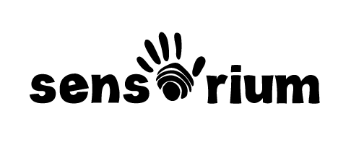 «Обитатели фермы» 24шт. 3+Учиться и играть станет еще интереснее с этими очаровательными животными! Эти замечательные фигурки помогут маленькому исследователю научиться считать, распределять и классифицировать, устанавливать соответствия. Способствуют развитию образного мышления, дают огромный простор для фантазии и могут применяться в большом количестве разнообразных обучающих игр.Набор состоит из 6 видов животных, доступных в 6 разных цветах. В наборе:- 4 коровы, - 4 утки, - 4 свиньи,- 4 овцы, - 4 козы,- 4 лошади. ИНСТРУКЦИЯСАМОСТОЯТЕЛЬНОЕ ИССЛЕДОВАНИЕТрогайте, щупайте, позвольте детям играть самостоятельноКАК ХОДЯТ ЖИВОТНЫЕ?Смейтесь вместе с ребенком! Выберите животное и попросите показать, как оно ходит. Попросите ребенка издавать такие же звуки, как это животное, ходить быстрее или медленнее. Игра способствует развитию речи. РАЗДЕЛИ ФИГУРКИ ПО ЦВЕТАМРебенку необходимо сложить все фигурки одного цвета в одну группу (всего 6 цветов). Если ваш ребенок еще совсем маленький, возьмите фигурки трех основных цветов (красный, синий, желтый). Потом можно добавить другие цвета.РАСПРЕДЕЛЕНИЕРаспределите фигурки по разным признакам, например, сложите вместе фигурки одной формы, цвета, размера и т.д. КАКАЯ ФИГУРКА ПРОПАЛА?Положите несколько фигурок перед ребенком. Он должен запомнить их. Затем попросите малыша закрыть глаза, и уберите одну из фигурок. Сможет ли ребенок сказать, какая из фигурок пропала? Чтобы усложнить задание, можно взять больше фигурок вначале, или убирать сразу несколько.  Поменяйтесь с ребенком ролями: теперь пусть он спрячет фигурку.НАЙДИ СПРЯТАННЫЕ ФИГУРКИСпрячьте несколько фигурок. Попросите ребенка найти их. Скажите ребенку, сколько именно фигурок вы спрятали и дайте пару подсказок, например: «Я спрятала корову возле книжной полки» (ребенок учится выполнять несколько действий сразу: ищет и слушает подсказки). УЧИМСЯ СЧИТАТЬВыложите в ряд 3 фигурки. Возьмите руку ребенка в свою руку, и пальчиком ребенка дотрагивайтесь до фигурок и считайте (один-два-три). Это упражнение помогает научиться последовательному счету. Постепенно увеличивайте количество фигурок. СРАВНИ ФИГУРКИ МЕЖДУ СОБОЙВ этой игре ребенку нужно сравнить между собой две группы разных фигурок. Например, выложите в один ряд 4 овечки, а в другой – 3 коровы. Ребенок должен ответить, в каком ряду больше фигурок. Малыш может посчитать фигурки, а может посмотреть, какой ряд длиннее. РЕШИ ЗАДАЧКУМожно придумать задачки, используя в них фигурки. Например: «На лугу пасутся 2 коровы и 3 козы. Сколько всего животных пасется на лугу?»ПРИМЕРНО ОЦЕНИ ВЕЛИЧИНУ СВОЕЙ РУКИСпросите ребенка, сколько фигурок он может удержать в одной руке. Запомните ответ. Теперь попросите его взять фигурки в руку. Совпадают ли цифры или нет (употребляйте слова больше-меньше). Повторите игру, используя две руки.